张店区住房和城乡建设局2021年度政府信息公开工作年度报告本年度报告是根据《中华人民共和国政府信息公开条例》（国务院令第711号）要求编制。全文包括总体情况、行政机关主动公开政府信息情况,行政机关收到和处理政府信息公开申请情况,因政府信息公开工作被申请行政复议、提起行政诉讼情况,政府信息公开工作存在的主要问题及改进情况,其他需要报告的事项。本年度报告中使用数据统计期限为2021年1月1日至2021年12月31日。一、总体情况2021年张店区住建局按照国家、省、市、区关于政府信息公开工作的部署要求，认真贯彻落实《中华人民共和国政府信息公开条例》和《山东省政府信息公开办法》，立足住房和城乡建设行政管理职能，从保障人民群众知情权、参与权、表达权、监督权，建设服务政府、责任政府、法治政府出发，落实落细政务公开责任，努力提升为民服务的能力，以政务公开的透明度提升群众的参与度和满意度，实现政务公开常态化、规范化、制度化。（一）主动公开张店区住建局坚持“公开为常态、不公开为例外”，及时公开重点城建项目建设、房屋征收等重点领域信息，主动回应我区住房城乡建设工作上的热点问题。2021年，在张店区人民政府网站公开政府信息143条，其中机构设置类1条，财务信息类4条，建议提案类17条，会议类9条，重点领域类信息39条，行政权力类信息35条，工作动态类及其他类信息38条。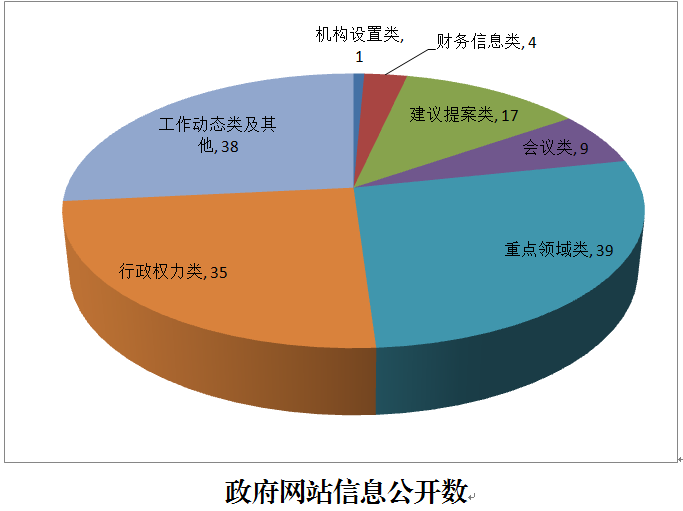      （二）依申请公开严格按照依申请工作要求，推进依申请公开标准化规范化建设，规范工作流程。2021年，我局共受理政府信息公开申请10件，均在20个工作日内按规定进行答复，涉及政府信息公开的行政复议1件，尚未审结1件。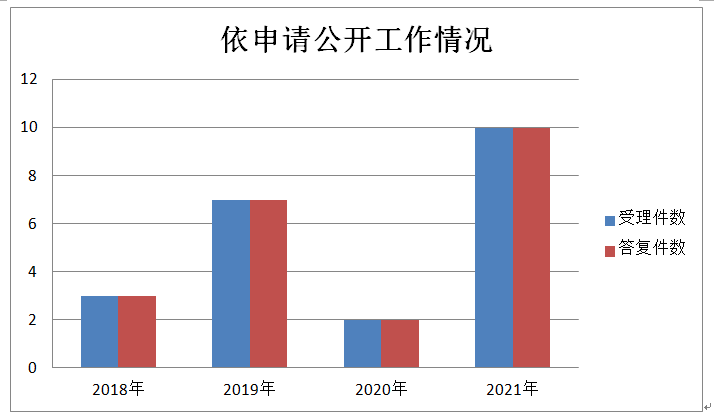      （三）政府信息管理制定《张店区住建局2021年政务公开实施方案》，明确政府信息公开任务，及时更新公布政府信息公开指南、主动公开基本目录。按照工作职责对政务公开事项进行梳理和整合，确保分门分类的发布，让用户获取信息更加方便、快捷、准确。严格落实信息公开制度，工作中严格执行公文公开属性源头认定和政府信息公开保密审查制度，确保政府信息公开工作有序推进。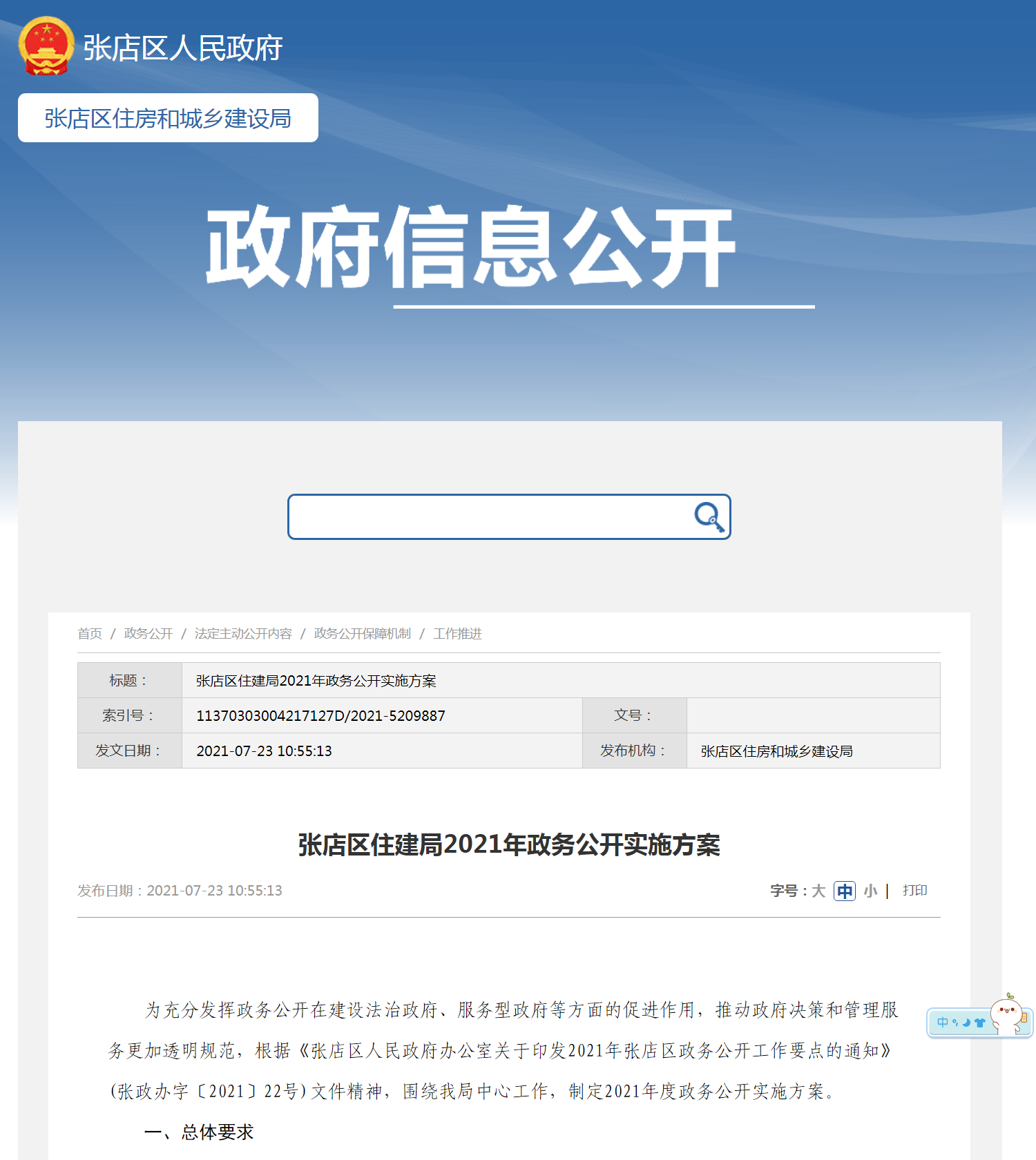 （四）政府信息公开平台建设认真做好张店区人民政府门户网维护建设工作，定期对网站平台进行维护、更新，确保平台正常运行。按照工作实际情况及时调整信息公开网栏目，做好公开目录调整，确保所有栏目按要求保持动态更新。同时充分利用政务微信新媒体平台，扩大信息传播面，主动公开群众关心、关注的问题，提高群众的获得感。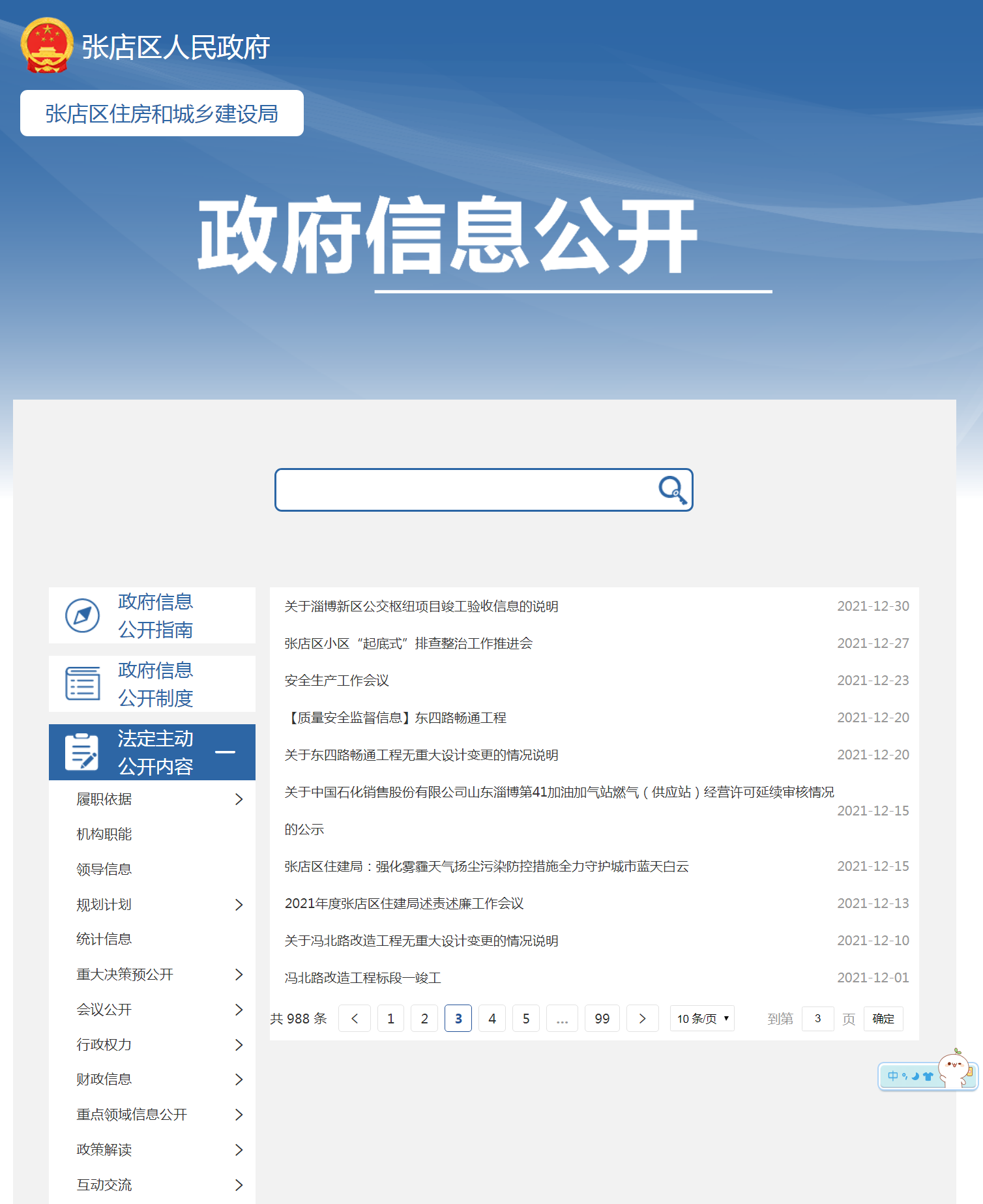 （五）监督保障为规范我局政府信息公开工作，保障公民、法人和其他组织依法获取政府信息，成立了以局长为组长、班子成员为副组长、科室（单位）负责人为成员的政府信息公开领导小组，负责全局政府信息公开工作的组织领导和监督检查。我局高度重视政务公开工作人员学习培训，积极参加市、区政府组织的培训工作会议，认真学习《中华人民共和国政府信息公开条例》，提升工作人员的政务公开工作能力。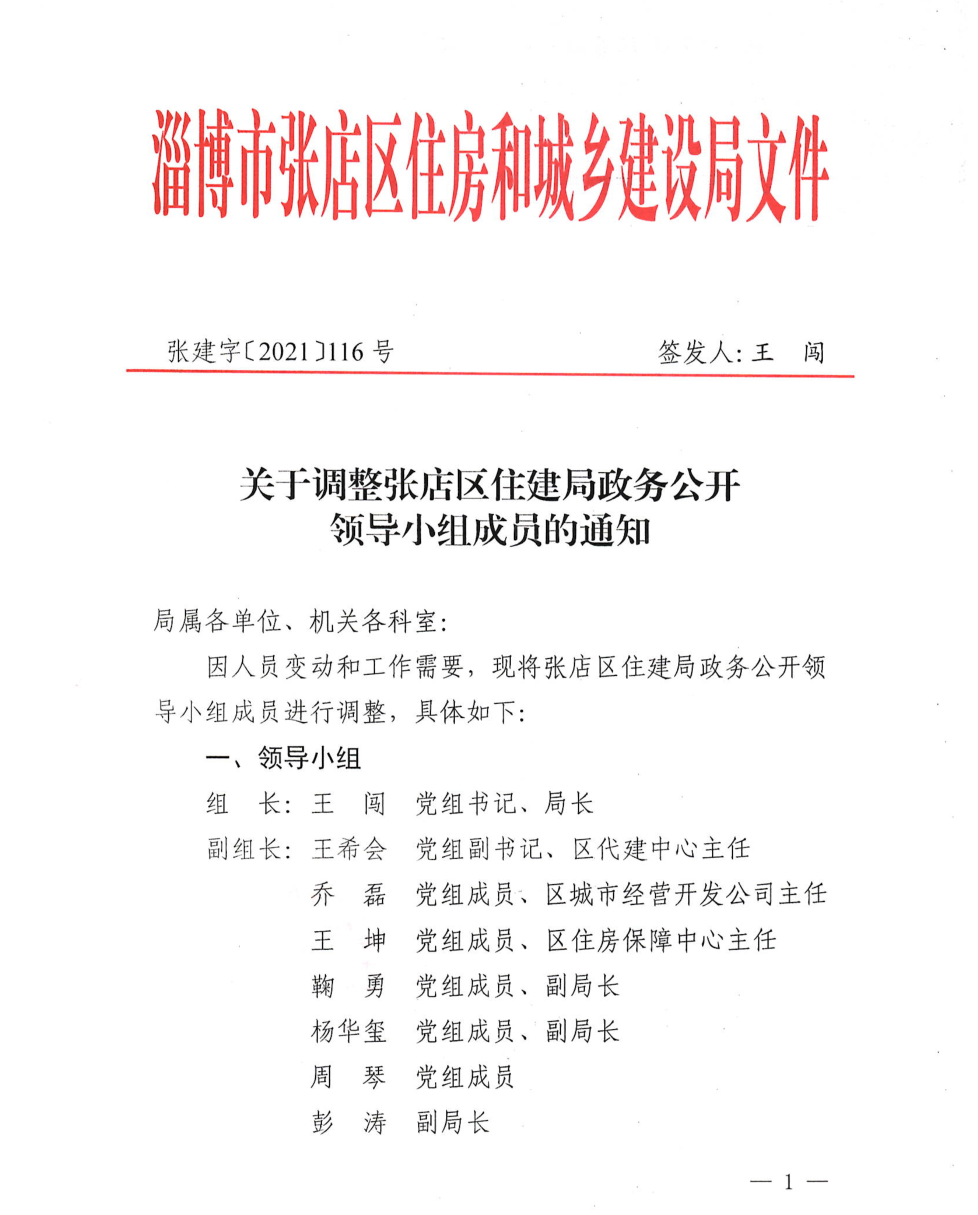 二、主动公开政府信息情况三、收到和处理政府信息公开申请情况四、政府信息公开行政复议、行政诉讼情况五、存在的主要问题及改进情况一是主动公开意识不强，部分干部职工对政府信息公开工作的重要性认识不足，对政务公开的要求、范围等不熟悉，影响到政务公开工作推进。二是政策解读形式单一，以文稿解读为主，缺少图文解读、视屏解读等多种形式的解读。下一步，我局将进一步明确责任落实，在主动公开、依申请公开、政策解读、回应关切等重点内容上下功夫，不断提高政务公开规范化水平。一是加大政务公开培训力度。定期召开政务公开工作培训会，及时传达市、区政府信息公开会议精神，不断提升政府信息公开工作人员业务水平，促进政府信息公开工作规范高效开展。二是多形式、多渠道开展好重点城建项目、建筑质量安全扬尘监管宣传，提高政策解读类信息水平，做好互动回应，提高公众对住建工作的知晓度和参与度。六、其他需要报告的事项1.2021年，张店区住建局共收到代表建议11条，均为区人大代表建议。委员提案5条，均为区政协提案。主要涉及市政基础及配套设施建设、旧村改造、老旧小区改造、供暖改造等内容。2.因综合行政执法体制改革，张店区住建局所有行政处罚职能划转至张店区综合行政执法局。3.政务公开报告中统计数据不包含下属事业单位张店区人民防空事业服务中心、张店区住房保障事务服务中心。4.我局2021年度不存在收取信息处理费情况。第二十条第（一）项第二十条第（一）项第二十条第（一）项第二十条第（一）项信息内容本年制发件数本年废止件数现行有效件数规章000行政规范性文件000第二十条第（五）项第二十条第（五）项第二十条第（五）项第二十条第（五）项信息内容本年处理决定数量本年处理决定数量本年处理决定数量行政许可256256256第二十条第（六）项第二十条第（六）项第二十条第（六）项第二十条第（六）项信息内容本年处理决定数量本年处理决定数量本年处理决定数量行政处罚000行政强制000第二十条第（八）项第二十条第（八）项第二十条第（八）项第二十条第（八）项信息内容本年收费金额（单位：万元）本年收费金额（单位：万元）本年收费金额（单位：万元）行政事业性收费000（本列数据的勾稽关系为：第一项加第二项之和，等于第三项加第四项之和）（本列数据的勾稽关系为：第一项加第二项之和，等于第三项加第四项之和）（本列数据的勾稽关系为：第一项加第二项之和，等于第三项加第四项之和）申请人情况申请人情况申请人情况申请人情况申请人情况申请人情况申请人情况（本列数据的勾稽关系为：第一项加第二项之和，等于第三项加第四项之和）（本列数据的勾稽关系为：第一项加第二项之和，等于第三项加第四项之和）（本列数据的勾稽关系为：第一项加第二项之和，等于第三项加第四项之和）自然人法人或其他组织法人或其他组织法人或其他组织法人或其他组织法人或其他组织总计（本列数据的勾稽关系为：第一项加第二项之和，等于第三项加第四项之和）（本列数据的勾稽关系为：第一项加第二项之和，等于第三项加第四项之和）（本列数据的勾稽关系为：第一项加第二项之和，等于第三项加第四项之和）自然人商业企业科研机构社会公益组织法律服务机构其他总计一、本年新收政府信息公开申请数量一、本年新收政府信息公开申请数量一、本年新收政府信息公开申请数量100000010二、上年结转政府信息公开申请数量二、上年结转政府信息公开申请数量二、上年结转政府信息公开申请数量0000000三、本年度办理结果（一）予以公开（一）予以公开3000003三、本年度办理结果（二）部分公开（区分处理的，只计这一情形，不计其他情形）（二）部分公开（区分处理的，只计这一情形，不计其他情形）2000002三、本年度办理结果（三）不予公开1.属于国家秘密0000000三、本年度办理结果（三）不予公开2.其他法律行政法规禁止公开0000000三、本年度办理结果（三）不予公开3.危及“三安全一稳定”0000000三、本年度办理结果（三）不予公开4.保护第三方合法权益0000000三、本年度办理结果（三）不予公开5.属于三类内部事务信息0000000三、本年度办理结果（三）不予公开6.属于四类过程性信息0000000三、本年度办理结果（三）不予公开7.属于行政执法案卷0000000三、本年度办理结果（三）不予公开8.属于行政查询事项0000000三、本年度办理结果（四）无法提供1.本机关不掌握相关政府信息5000005三、本年度办理结果（四）无法提供2.没有现成信息需要另行制作0000000三、本年度办理结果（四）无法提供3.补正后申请内容仍不明确0000000三、本年度办理结果（五）不予处理1.信访举报投诉类申请0000000三、本年度办理结果（五）不予处理2.重复申请0000000三、本年度办理结果（五）不予处理3.要求提供公开出版物0000000三、本年度办理结果（五）不予处理4.无正当理由大量反复申请0000000三、本年度办理结果（五）不予处理5.要求行政机关确认或重新出具已获取信息0000000三、本年度办理结果（六）其他处理1.申请人无正当理由逾期不补正、行政机关不再处理其政府信息公开申请0000000三、本年度办理结果（六）其他处理2.申请人逾期未按收费通知要求缴纳费用、行政机关不再处理其政府信息公开申请0000000三、本年度办理结果（六）其他处理3.其他0000000三、本年度办理结果（七）总计（七）总计100000010四、结转下年度继续办理四、结转下年度继续办理四、结转下年度继续办理0000000行政复议行政复议行政复议行政复议行政复议行政诉讼行政诉讼行政诉讼行政诉讼行政诉讼行政诉讼行政诉讼行政诉讼行政诉讼行政诉讼结果维持结果纠正其他结果尚未审结总计未经复议直接起诉未经复议直接起诉未经复议直接起诉未经复议直接起诉未经复议直接起诉复议后起诉复议后起诉复议后起诉复议后起诉复议后起诉结果维持结果纠正其他结果尚未审结总计结果维持结果纠正其他结果尚未审结总计结果维持结果纠正其他结果尚未审结总计000110000000000